IB Math HL 2: Chapter 15 IB Questions #21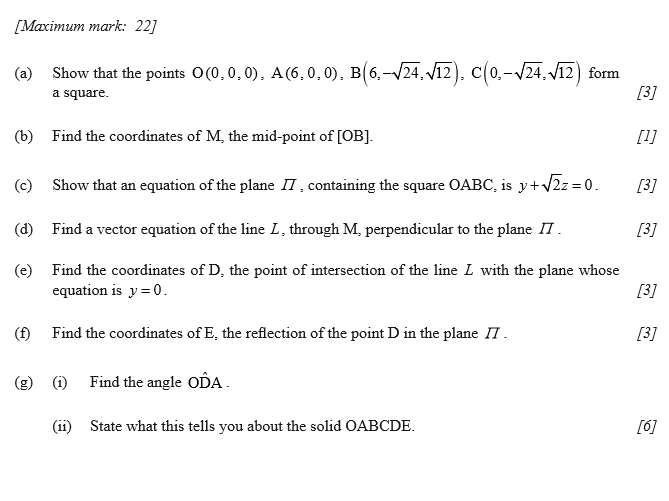 2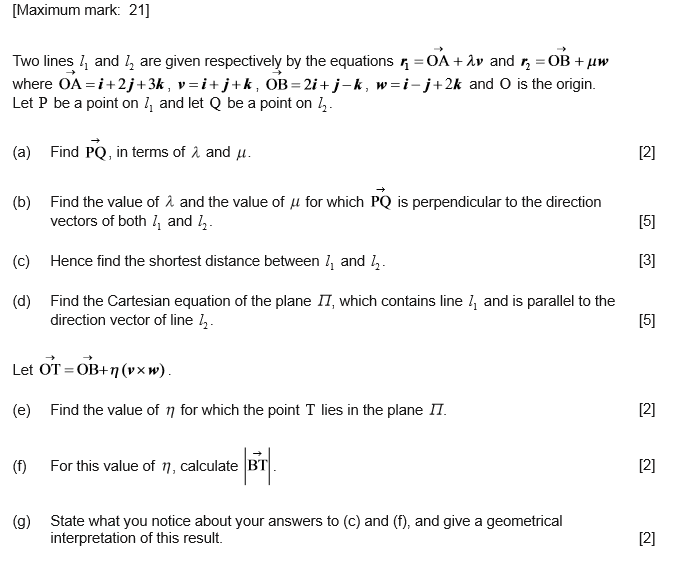 